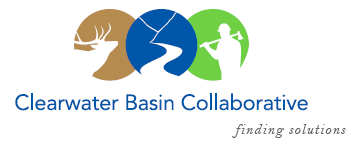 Clearwater Basin CollaborativeSteering CommitteeOctober 11, 2017 - 8:30am PAC/9:30am MTN Conference Call:  (208) 252-6102, no pin requiredAGENDADiscussion ItemsNotes from September 13, 2017 (Co-Chairs)Collaboration Cadre (Dale/Kelli)Timeline and What’s AheadCBC’s Engagement TeamSelway Middle Fork CFLR (Mike/Tera)Missoula Strategy Session – Nov 9-10Ecosystem Services Survey – Ben Fitch-Fleischman, ERGWashington Office visit reschedule to October 27October Working Group Meeting and Agenda (Co-Chairs, Elayne)Dan Isaak, RMRS  – effects of wildlife to water quality and fishBob Lippincott, FMO Nez Perce-Clearwater National Forest Elections for Steering Committee (Kelli)Request for Agenda ItemsWildlife Habitat Restoration Initiative (Alex, Kelli)Helicopter RFQ ResultsMOA with Washington State UniversityContract with CooksIdaho GEM Trail (Alex)Fence Moving Work PartySouth Zone ProgressCommittee Member Agenda Item Requests (All)